ПРОЕКТ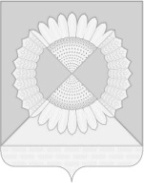 СОВЕТ ГРИШКОВСКОГО СЕЛЬСКОГО ПОСЕЛЕНИЯ КАЛИНИНСКОГО РАЙОНАРЕШЕНИЕсело ГришковскоеО согласовании предоставления земельного участка, расположенного по адресу: Краснодарский край, Калининский район,село Гришковское, ул. Советская, 55 "А", Местной религиозной организации православного Прихода Свято-Троицкого храма станицы Старовеличковской Калининского района Краснодарского края Ейской Епархии Русской Православной церкви(Московский Патриархат)В соответствии с Федеральным законом от 6 октября 2003 года № 131-ФЗ "Об общих принципах организации местного самоуправления в Российской Федерации", руководствуясь статьями 24 и 39.10 Земельного кодекса Российской Федерации, Уставом Гришковского сельского поселения Калининского района, в соответствии со статьями 7, 20 Положения о порядке управления и распоряжения муниципальным имуществом Гришковского сельского поселения Калининского района, утвержденного решением Совета Гришковского сельского поселения Калининского района от 27 августа 2020 года № 49 "Об утверждении Положения о порядке управления и распоряжения муниципальным имуществом Гришковского сельского поселения Калининского района", Совет Гришковского сельского поселения Калининского района РЕШИЛ:Передать в безвозмездное пользование земельный участок общей площадью 2709 кв.м., с кадастровым номером: 23:10:0703001:2026, расположенный по адресу: Краснодарский край, Калининский район, село Гришковское, ул. Советская, 55 "А", для нужд Местной религиозной организации православного Прихода Свято-Троицкого храма станицы Старовеличковской Калининского района Краснодарского края Ейской Епархии Русской православной церкви (Московский Патриархат).2Финансовому отделу администрации Гришковского сельского поселения Калининского района (Шеремет Д.В.):Внести соответствующие изменения в реестр муниципального имущества Гришковского сельского поселения Калининского района.Обнародовать решение в установленном порядке и разместить на официальном сайте администрации Гришковского сельского поселения Калининского района в информационно-телекоммуникационной сети "Интернет".3. Контроль за выполнением настоящего решения возложить на постоянную комиссию Совета Гришковского сельского поселения Калининского района по бюджету, экономике, налогам и распоряжению муниципальной собственностью, вопросам землепользования и благоустройства (Дмух В.Н.).4. Настоящее решение вступает в силу со дня его официального обнародования.Глава Гришковского сельского поселенияКалининского района                                              Т.В. Некрасоваот№